ROTEIRO DA AULA PRÁTICA INTEGRADA: AVALIAÇÃO E TRATAMENTO DO EQUILÍBRIO A turma deverá ser dividida em 4 grupos, que percorrerão 4 estações de prática. Em cada uma delas, os voluntários devem ser avaliados e tratados.Desequilíbrios gerados externamenteEstação 1:1a. Avaliação: paciente sobre o disco proprioceptivo ou na prancha ortostática grande, o terapeuta provoca desequilíbrios em várias direções. 1b. Tratamento: estimular o paciente sentado e em DV na bola.Desequilíbrios gerados internamenteEstação 2:2a. Avaliação: teste de Romberg, bipedestação e marcha in tandem, ajustes nas trocas posturais (como assume e como mantém): ajoelhado - semi-ajoelhado – bipedestação. 2b. Tratamento: estimular a estabilidade nas trocas posturais usando a técnica de combinação de reversões isométricas (“estabilização rítmica”). Desequilíbrios mistosEstação 3:3a. Avaliação: tarefa com desequilíbrios gerados internamente e externamente = paciente sentado na bola realiza o alcance em diversas alturas e direções.3b. Tratamento: proposta do grupo!Estação 4: 4a. Avaliação: tarefas concorrentes (motora e cognitiva) = paciente em apoio unipodálico deverá falar nomes próprios com a letra “A. 4b. Tratamento: proposta do grupo!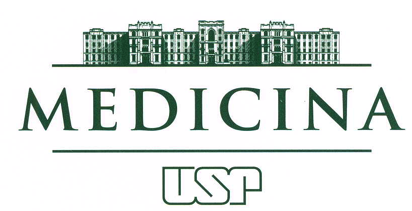 MFT-  0377- Métodos de  Avaliação Clínica e FuncionalMFT0983 CINESIOTERAPIA I Profa Responsável: Profa. Dra. Sílvia Maria Amado João (smaj@usp.br) Profa Ministrante: Profa. Dra. Renata Hydee HasueFisioterapeuta de Nível Superior: Ft Ms Adriana de SousaPeríodo : III- Semestre / 2º ano  - 2015Local: Sala de Aula / Laboratório de Fisioterapia – BLOCO DIDÁTICO